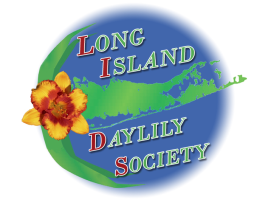             LONG ISLAND DAYLILY SOCIETY                 MEMBERSHIP APPLICATION                             LIDS Membership is from January 1st to December 31stNAME:_____________________________________________________________NAME OF DUAL MEMBER:_____________________________________________ 	
           ADDRESS:__________________________________________________________CITY, STATE, ZIP_____________________________________________________PHONE:_______________________EMAIL:________________________________        Type of LIDS Membership: 	□New		□Renewal              LIDS Membership Desired:	□Individual   ($10)	                                       □Dual   ($15)     (same household)........................................................................................................................................................Make FIRST check payable to LIDS ($10 for 1 year Individual membership, $15 for 1 year Dual membership)	    Make a  SECOND check payable to ADS ($25 for 1 year Individual membership, $30 for 1 year Dual membership) PLEASE ENCLOSE TWO (2) MEMBERSHIP FORMS – LIDS & ADS.If one check is sent as payment for both societies it will be returned to you.Thank you for your cooperation.To be a member of LIDS it is mandatory to have a membership in the American Hemerocallis Society (AHS).			Membership Deadline 12/1Please mail check(s) and membership form(s) to:Pat Klosowicz, Membership Chair1635 Manatuck Blvd.  Bayshore, NY 11706 Please check the appropriate box(es).                 AHS  Lifetime Member                  AHS 3 Year Membership – expires on __________________                AHS Membership check mailed directly to AHS or PAID ONLINE at AHS